PRIJAVNICA ZA AKTIVNI TEDEN  ŠPORTA 2022(od 6 – 15 let)S svojim podpisom potrjujem, da se strinjam s prijavo svojega otroka na aktivni teden športa   2023.. S prijavo potrjujem resničnost podatkov, zapisanih v prijavi. S podpisom prijavnice soglašam, da izvajalec navedene osebne podatke uporablja z namenom izvedbe ATŠ 2023. Navedeni osebni podatki se zbirajo in obdelujejo za naslednji namen: - komunikacija glede prijave na ATŠ 2023;- obveščanje o aktivnostih ATŠ 2023;- analiza udeležbe na ATŠ 2023.RAZMIGAJ SE IN SE NAM PRIDRUŽI !  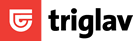 Ime in priimek otroka:  Ime in priimek otroka:  Ime in priimek otroka:  Datum rojstva:Datum rojstva:Naslov stalnega bivališča (ulica, kraj, poštna številka):Naslov stalnega bivališča (ulica, kraj, poštna številka):Naslov stalnega bivališča (ulica, kraj, poštna številka):Naslov stalnega bivališča (ulica, kraj, poštna številka):Naslov stalnega bivališča (ulica, kraj, poštna številka):Naslov stalnega bivališča (ulica, kraj, poštna številka):Naslov stalnega bivališča (ulica, kraj, poštna številka):Naslov stalnega bivališča (ulica, kraj, poštna številka):Naslov stalnega bivališča (ulica, kraj, poštna številka):Naslov stalnega bivališča (ulica, kraj, poštna številka):GSM staršev:          _____________                                                                               Elektronska pošta:  ____________________________Cena: 60,00 € /tedenTERMINI – S KRIŽCEM OZNAČITE ŽELJENI TERMIN:            10.7. – 14.7.2023 – prijavnico vrnite do  30.6.2023            7.8. –   11.8.2023 - prijavnico vrnite do  28.7.2023IZJAVA GSM staršev:          _____________                                                                               Elektronska pošta:  ____________________________Cena: 60,00 € /tedenTERMINI – S KRIŽCEM OZNAČITE ŽELJENI TERMIN:            10.7. – 14.7.2023 – prijavnico vrnite do  30.6.2023            7.8. –   11.8.2023 - prijavnico vrnite do  28.7.2023IZJAVA GSM staršev:          _____________                                                                               Elektronska pošta:  ____________________________Cena: 60,00 € /tedenTERMINI – S KRIŽCEM OZNAČITE ŽELJENI TERMIN:            10.7. – 14.7.2023 – prijavnico vrnite do  30.6.2023            7.8. –   11.8.2023 - prijavnico vrnite do  28.7.2023IZJAVA GSM staršev:          _____________                                                                               Elektronska pošta:  ____________________________Cena: 60,00 € /tedenTERMINI – S KRIŽCEM OZNAČITE ŽELJENI TERMIN:            10.7. – 14.7.2023 – prijavnico vrnite do  30.6.2023            7.8. –   11.8.2023 - prijavnico vrnite do  28.7.2023IZJAVA GSM staršev:          _____________                                                                               Elektronska pošta:  ____________________________Cena: 60,00 € /tedenTERMINI – S KRIŽCEM OZNAČITE ŽELJENI TERMIN:            10.7. – 14.7.2023 – prijavnico vrnite do  30.6.2023            7.8. –   11.8.2023 - prijavnico vrnite do  28.7.2023IZJAVA GSM staršev:          _____________                                                                               Elektronska pošta:  ____________________________Cena: 60,00 € /tedenTERMINI – S KRIŽCEM OZNAČITE ŽELJENI TERMIN:            10.7. – 14.7.2023 – prijavnico vrnite do  30.6.2023            7.8. –   11.8.2023 - prijavnico vrnite do  28.7.2023IZJAVA GSM staršev:          _____________                                                                               Elektronska pošta:  ____________________________Cena: 60,00 € /tedenTERMINI – S KRIŽCEM OZNAČITE ŽELJENI TERMIN:            10.7. – 14.7.2023 – prijavnico vrnite do  30.6.2023            7.8. –   11.8.2023 - prijavnico vrnite do  28.7.2023IZJAVA GSM staršev:          _____________                                                                               Elektronska pošta:  ____________________________Cena: 60,00 € /tedenTERMINI – S KRIŽCEM OZNAČITE ŽELJENI TERMIN:            10.7. – 14.7.2023 – prijavnico vrnite do  30.6.2023            7.8. –   11.8.2023 - prijavnico vrnite do  28.7.2023IZJAVA GSM staršev:          _____________                                                                               Elektronska pošta:  ____________________________Cena: 60,00 € /tedenTERMINI – S KRIŽCEM OZNAČITE ŽELJENI TERMIN:            10.7. – 14.7.2023 – prijavnico vrnite do  30.6.2023            7.8. –   11.8.2023 - prijavnico vrnite do  28.7.2023IZJAVA GSM staršev:          _____________                                                                               Elektronska pošta:  ____________________________Cena: 60,00 € /tedenTERMINI – S KRIŽCEM OZNAČITE ŽELJENI TERMIN:            10.7. – 14.7.2023 – prijavnico vrnite do  30.6.2023            7.8. –   11.8.2023 - prijavnico vrnite do  28.7.2023IZJAVA GSM staršev:          _____________                                                                               Elektronska pošta:  ____________________________Cena: 60,00 € /tedenTERMINI – S KRIŽCEM OZNAČITE ŽELJENI TERMIN:            10.7. – 14.7.2023 – prijavnico vrnite do  30.6.2023            7.8. –   11.8.2023 - prijavnico vrnite do  28.7.2023IZJAVA Podpisani(velike tiskane črke) dovoljujem udeležbo(velike tiskane črke) dovoljujem udeležbo(velike tiskane črke) dovoljujem udeležbo(velike tiskane črke) dovoljujem udeležbo(velike tiskane črke) dovoljujem udeležbosina/hčerke/varovanca:sina/hčerke/varovanca:sina/hčerke/varovanca:sina/hčerke/varovanca:sina/hčerke/varovanca:na aktivnem tednu športa 2023.na aktivnem tednu športa 2023.Kraj in datum:Kraj in datum:Kraj in datum:Kraj in datum:Kraj in datum:Kraj in datum:Kraj in datum:Kraj in datum:Podpis staršev (skrbnika):Podpis staršev (skrbnika):Podpis staršev (skrbnika):S podpisom dovoljujem objavo slik mojega otroka na spletni strani in FB Športne zveze Tržič.